北斗國中開始使用「Iamschool」應用程式服務在Play Store或App Store中搜尋「Iamschool」，或掃描左下方的QR Code進行下載。若欲從App中下載PDF或Word等檔案，須另外下載“Adobe Reader”進行開啟。下載之後可利用Facebook或電子郵件進行註冊，並透過手機取得驗證碼，便可直接登入使用。登入後，可從「我的設定」搜尋「北斗國中」，並按下「訂閱」，便可在動態消息中看到學校所公布的訊息；另外亦可訂閱貴子女所就讀班級(不限班級數)，便能即時收到該班電子聯絡簿等訊息。有任何使用上的問題，歡迎加入Iamschool粉絲專頁，將有專人替您解決！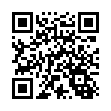 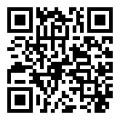 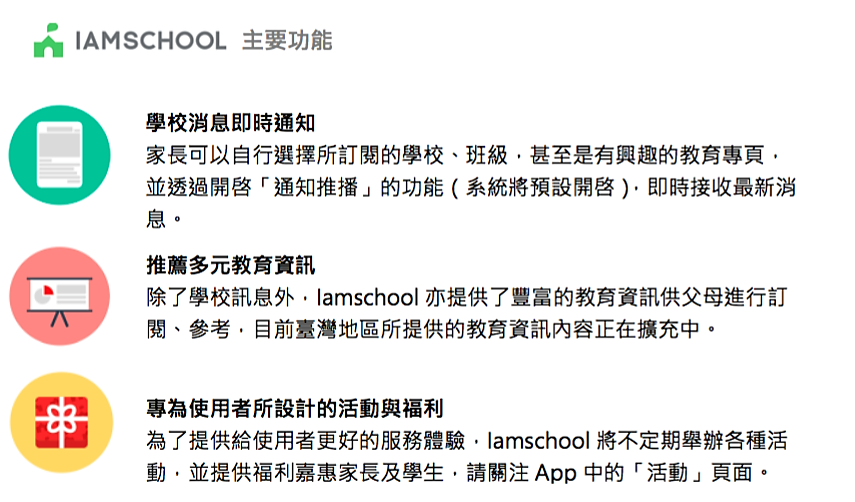 